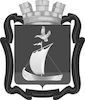 СОВЕТ ДЕПУТАТОВГОРОДСКОГО ПОСЕЛЕНИЯ КАНДАЛАКША КАНДАЛАКШСКОГО МУНИЦИПАЛЬНОГО РАЙОНАПЯТОГО СОЗЫВАР Е Ш Е Н И Еот 28 декабря 2021 года                                                                                                       № 208О внесении изменений в  решение Совета депутатов городского поселения Кандалакша Кандалакшского района от 18.05.2021г. № 104 «Об утверждении Положения о проведении аттестации муниципальных служащих Совета депутатов городского поселения Кандалакша Кандалакшского района» (в редакции от 31.08.2021г. № 130)В соответствии с Федеральным законом от 06.10.2003г. № 131-ФЗ «Об общих принципах организации местного самоуправления в Российской Федерации», Федеральным законом от 02.03.2007г. № 25- ФЗ «О муниципальной службе в Российской Федерации», Законом Мурманской области от 29.06.2007г. № 860-01-ЗМО «О муниципальной службе в Мурманской области», Уставом муниципального образования городское поселение Кандалакша Кандалакшского района и на основании экспертного заключения Министерства юстиции Мурманской области от 22.11.2021г. № 05-03/2932-КЗ,Совет депутатовгородского поселения КандалакшаКандалакшского муниципального районарешил:1. Внести в решение Совета депутатов городского поселения Кандалакша Кандалакшского района от 18.05.2021г. № 104 «Об утверждении Положения о проведении аттестации муниципальных служащих Совета депутатов городского поселения Кандалакша Кандалакшского района» (в редакции от 31.08.2021 г. № 130) следующие изменения:1.1. в подпункте «в» пункта 22 Положения  слова «успешного прохождения профессиональной переподготовки или повышения квалификации» заменить словами «получения дополнительного профессионального образования»;1.2. в приложении № 2 к Положению слова «успешного прохождения профессиональной переподготовки или повышения квалификации» заменить словами «получения дополнительного профессионального образования».2. О принятом решении уведомить Министерство юстиции Мурманской области.3. Опубликовать настоящее решение в периодическом печатном издании «Информационный бюллетень администрации муниципального образования Кандалакшский район» и разместить на сайте муниципального образования городское поселение Кандалакша Кандалакшского муниципального  района.Глава муниципального образования                                                                             Е.В. Ковальчук 